Gruppeweekend 2019
22.-24. marts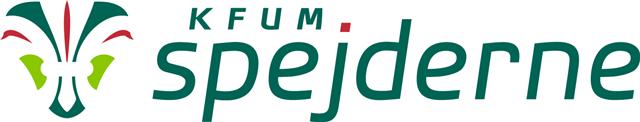 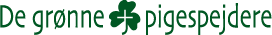 Hele Dalum Gruppe, bævere, ulve, smutter, spejdere og ledere, tager sammen på weekendtur til Port Arthur.Vi skal nyde udendørslivet med bål, sove udendørs, lave løb og på løb. Vi mødes i Dalum Spejdercenter fredag d. 22. marts kl. 17.30, hvor vi traditionen tro, går til Port Arthur, Solevadvej 5, 5690 Tommerup (ca 8 km). Husk en lille madpakke og noget at drikke, lidt chokolade til at holde humøret oppe på er også ok. Bagagen bliver kørt og der er løbende kontakt med spejderne hele vejen.Søndag slutter vi turen af med at invitere alle forældre til en hyggelig dag i og ved Port Arthur. Vi mødes kl. 9.30 hvor forældrene bydes på kaffe og morgenbrød. Forældrene inviteres indenfor i en time til generalforsamling, mens børnene er på aktiviteter, hvor søskende, store som små, kan deltage. 
Kl.10.30-12.00 er der fællesløb, hvor spejderne har forberedt et løb til forældre og yngre spejdere og søskende. 
Kl. 12.00 er der fælles afslutning ved flagstangen og takker af for denne gang! 
Kl. 12-13.30 Oprydning og rengøring, nogle forældre hjælper lederne med at få styr på det sidste.Da vi skal sove udendørs og være udendørs hele weekenden, skal I huske:Varmt tøjRegntøj (evt. gummistøvler)Varm sovepose (evt. lagenpose)Service, viskestykke, lommelygte, sangbog osv. Husk det generelle weekendudstyr, men samtidig at vi kun skal være væk i to nætter.HJÆLP LEDERNE TIL AT LAVE GODT SPEJDERARBEJDE:Vi vil blive meget glade, hvis nogle har lyst til at være madforældre f.eks. (lørdag til at lave frokost og aftensmad til os). De to måltider er mest kritisk mht. antal hænder. Kom og se hvordan dit barn er når du ikke lige er ”med” og giv lederne en opgave mindre. Ved spørgsmål kontakt din leder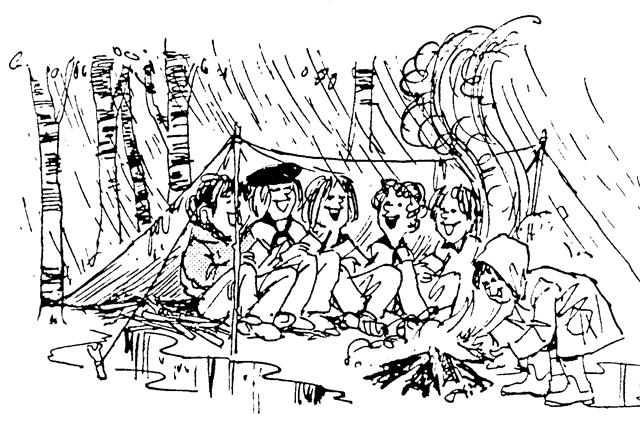 TILMELDINGSFRIST OG PRIS:Prisen for hele turen er 225 kr., som betales senest i uge 10. (gerne samtidig som tilmeldingen). Tilmelding skal ske senest tirsdag den 12. marts 
til din enhedsleder. Hvis I gerne vil bage kage eller medbringe frugt, så kryds af på næste side. Når vi har overblik over antal deltagere, vender vi tilbage med en liste over hvem, hvad og til hvor mange. Vi vil helst ikke stå med mere end vi får spist ;)VEND →Tilmelding til Dalum-spejdernes gruppeweekend22.-24. marts 2019Spejderens navn:  _______________________________Sæt X alt efter hvor du hører til
Pigetrop ____Drengetrop ____Senior_____Sæt kryds de steder DU kan hjælpeDe forældre der skal køre, bage og/eller hjælpe i køkken vil blive kontaktet.
Vi vil gerne at man ikke tager kage eller frugt med uden at blive ringet op. Betaling 225 kr. skal betales via mobile pay nummer: __23243__ - husk at skrive spejderens navn på betalingen.Navn og telefonnummer på kontaktperson i løbet af weekenden:Navn: __________________________  Nummer:   __________________________

Med venstreLederneHvilken hjælp er der behov forSæt krydsUdfyld tid/antalKøkkenhjælp lørdagSkriv venligst tidspunktKøkkenhjælp SøndagKl. 7.30-9.30 derudeVi vil gerne bage en kageVi vil gerne tage frugt medHvilken slags?Vi vil hjælpe med rengøring/oprydningHvor mange voksne?